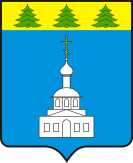 АДМИНИСТРАЦИЯ ЗНАМЕНСКОГО РАЙОНА ОРЛОВСКОЙ ОБЛАСТИПОСТАНОВЛЕНИЕ «21» октября 2021 года                                                                                    № 349       с. ЗнаменскоеО внесении изменений в постановление Администрации Знаменского района Орловской области от 08 ноября 2019 года № 462 «Об утверждении муниципальной программы «Реконструкция и капитальный ремонт тепловых сетей Знаменского района»В соответствии с Федеральным законом от 27.07.2010 г. № 190-ФЗ «О теплоснабжении», Федеральным законом от 23.11.2009 г. № 26-ФЗ «Об энергосбережении и о повышении энергетической эффективности», в целях повышения эффективности решения отдельных социально-экономических задач Знаменского района, Уставом Знаменского муниципального района, Администрация Знаменского района Орловской областиПОСТАНОВЛЯЕТ:1. Внести в постановление Администрации Знаменского района Орловской области от 08 ноября 2019 года № 462 «Об утверждении муниципальной программы «Реконструкция и капитальный ремонт тепловых сетей Знаменского района» следующие изменения: дополнить приложение к постановлению пунктом 1.4 «Реализация мероприятий по реконструкции тепловых сетей от котельной по ул. Ленина в с. Знаменское» согласно приложению к настоящему постановлению.2. Отделу архитектуры, строительства, ЖКХ и дорожной деятельности (О.А. Петренко) предоставить электронную версию настоящего постановления для размещения на официальном сайте Администрации Знаменского района Орловской области в сети Интернет в отдел организационно-кадровой работы и делопроизводства (Л.В. Скрипченко).3.    Контроль за исполнением настоящего постановления оставляю за собой.Заместитель главы администрации       Знаменского района							А.А. БасовПриложение к постановлениюАдминистрации Знаменского районаот «___» ___________ 2021 г. № ____ 1.4 Реализация мероприятий по реконструкциитепловых сетей от котельной по ул. Ленина в с. Знаменское.	Тепловая сеть от квартальной котельной по ул. Ленина в с. Знаменское характеризуется высокой степенью износа и для восстановления эксплуатационных свойств, уменьшения тепловых потерь при транспортировке теплоносителя требуется реконструкция (замена) ветхих тепловых сетей. Реконструкция позволит значительно снизить потери в тепловых сетях, уменьшить расходы на ремонт и обслуживание тепловых сетей.	В целях реализации задач будут проведены следующие организационные мероприятия, представленные в таблице.График реализации мероприятий по реконструкциитепловых сетей от котельной по ул. Ленина в с. Знаменское.	Источниками финансирования являются собственные средства ООО «Теплогазсистем». № п/пНаименование населенного пункта (участка сети)Протяженность замены тепловой сети, кмСрок исполнения1с. Знаменское, ул. Мира0,160Июнь-июль 2021 г.2с. Знаменское, ул. Мира0,145Июнь-июль 2022 г.3с. Знаменское, ул. Мира0,162Июнь-июль 2023 г.4с. Знаменское, ул. Мира0,252Июнь-июль 2024 г.5с. Знаменское, ул. Совхозная0,252Июнь-июль 2025 г.Итого:0,971